                    Minutes of  Gwernyfed Community Council  Meeting                            Held in Felindfe Village Hall and over TEAMS on the 13th April  2023 at 7.30pm           In attendance                                                                       Cllr. Mike Bugler (Chair)                                                               Cllr. Nick Pritchard                                                             Cllr. Grahame Day    Cllr. Chris Jones	                                                                                                                               	  Cllr. Will LLoyd	 Also, in attendance Mrs Keren Bender (Clerk)Declarations of Interest      None  2. 	Apologies                          None 3.      Minutes of the meeting held on the 9th March   2023   The Minutes were approved as a true record and signed by the Chair.  4.        Matters Arising  Cllr Varcoe will be the contact for Councillors to access the hall. There were concerns that the code is too widely known and has not been changed for some time, Clerk to write to the Hall Committee requesting the code is periodically changed. Action ClerkClerk to forward the agreed letter to the Chief Constable. 		Action ClerkCllr Pritchard and the Clerk had attended part 1 of the Community Engagement Course and are enrolled to attend part 2Volunteers with speed guns have been in action with the PCSO, there are 5 volunteers at the moment and 6 locations from the Barn, the High School and towards the industrial estate.    5.      Correspondence and Information	a.  Insurance renewal quote from Zurich was received for £264, it was agreed to continue with Zurich. Clerk to inform Zurich of the Community Council precept as the quote is based on the precept, this may result in a small increase in the cost.											Action Clerk	b. PCSO Trudy Davies had sent  a form to update the police contacts database, Chair to completed, Clerk has responded											Action Chair  6       Planning MattersDecision Notice for the erection of floodlighting at Gwernyfed Sports Centre 22/1961/FUL-  permission granted- Noted. 7.      Co-option Process of Casual Councillor Vacancy. It was reported that Cllr Margaret David had resigned from the Community Council. All Councillors wanted it recorded that Cllr David had been a Councillor for many years and had served the Community in an exceptional manner.The Clerk informed the meeting of the process.A notice of a Casual Vacancy has been lodged with the  Powys County Council Monitoring Officer and posted on the website, facebook, and notice boards. Should  an election not be requested  by at least 10 residents, then the process of co-option   commences. It was agreed to advertise the vacancies (4) as soon as the Monitoring Officer informs the Community Council of the outcome from the notice. 8.	Broadband Update for Felindre Village  HallCllr Day has negotiated a 2-year package with Vodaphone of £24 including Vat per month, for full fibre broadband. Cllr Varcoe will arrange for the Hall to be opened on the 27th April, and Cllr Day will be in attendance. All Councillors thanked Cllr Day for his persistence in arranging the broadband on their behalf.Action Cllrs.Varcoe and Day9.      Engagement with Residents.Cllr Pritchard presented a draft letter to be sent out to all residents on how the Community Council would like to engage with residents, he also recommended the letter be sent out in a brown envelope, this would encourage residents to read the communication.  He asked Councillors to make any changes or additions to the draft.  He also informed the meeting that the Post Office would deliver the letters for around £200. I was agreed for Cllr Pritchard to pursue the Post Office for quotes. 																Action Cllr Pritchard10.    Setting aims/objectives for the year for GCC. The aims and objectives had been received and collated by Cllr Pritchard. The ideas previously forwarded to Cllr Pritchard were accepted, however the list to be re-sent  to all Councillors for final additions.  It was agreed to prioritise the actions at the May meeting and to agree at that meeting which actions will be taken forward in the first instance.Action all Councillors     11.  OVW Regional Meeting Report – Cllrs Bugler and PritchardA presentation was given by Racheal Carter, Local Places Nature Officer for One Voice Wales on her role of monitoring propositions for small nature reserves and helping groups to access funding. It was agreed to invite her to a future meeting to present to the Community Council. 							Action ClerkAnother issue raised was allowance for Councillors.  Clerk to look into this matter and obtain guidance.											Action Clerk   12.  County Councillors Report Cllr. Will Lloyd forwarded his written report and spoke to the salient points .Powys County Council’s CEO is on extended leave with the former Swansea CEO     appointed as interim CEO in her absence.Both Cllrs. Bugler and Lloyd had attended the Police and Crime Commissioner event and reported the three key areas of focus as cybercrime, domestic abuse and drugs and sexual offences. Cllr Lloyd attended the PAVO Volunteer Awards, where Three Cocks Matters and Cllr. Pritchard were nominated for awards, although they did not win their profile has been greatly enhanced.   13.   EducationNothing to Report    14.      Financial Mattersa. Bank Balances Bank Balances of the Current and Reserve Accounts were reported to the meeting. b.    Invoices for approval     	OVW – Training- £70, £70, £70 and £35	K. Bender - Microsoft Package £59.99M. Bugler- MDMI Card - £34.99        All payments were approved             c. Year-end Financial Report	The clerk reported year-end finances were in line with the Budget with the exception of  the donation for St.Peters as banking details had not been received in time. 	The Clerk is in the process of completing the Audit and will forward  to the internal      auditor and report back I at the next meeting .               Next meeting – 11th May  2023 at 7.30pm 	Proceeded by the AGM at 7pm 	   	  	  This will be a Hybrid meeting held at Felindre Village Hall01874 611723    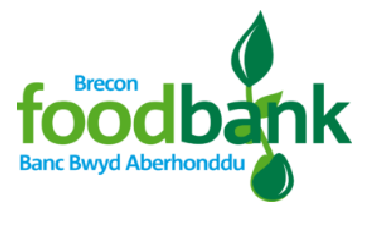 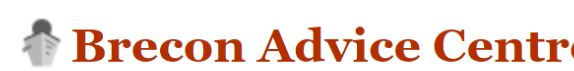 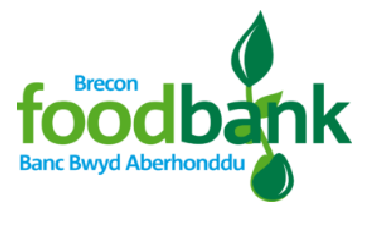 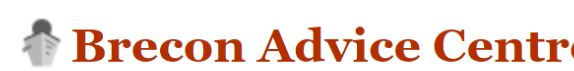 01874 624595 info@brecon.foodbank.org.uk    www.breconadvicecentre.org.uk www.brecon.foodbank.org.uk    